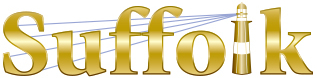 County Community College
Michael J. Grant Campus Academic AssemblyResolution 2020-09 [04]Approving theA. A. S. Business Office ManagementProgram Discontinuance Proposal (AEG)Whereas the faculty of Business, Accounting, and Paralegal Studies on all three campuses have submitted a Program Discontinuance Proposal for A. A. S. Business Office Management; andWhereas the proposed discontinuance is in alignment with the College’s Institutional Educational Goals and the requirements of New York State Educational Department that all programs no longer being offered and/or having no enrollment be discontinued; andWhereas the A. A. S. Business Office Management Program Discontinuance Proposal has received the necessary multi-campus approvals; and Whereas the College Curriculum Committee approved the A. A. S. Business Office Management Program Discontinuance Proposal on 09/25/2020 by a vote of [9-0-0]; therefore be itResolved that the Grant Campus Academic Assembly approves the A. A. S. Business Office Management Program Discontinuance Proposal.	Passed [23-1-0] in an online vote open between October 20 and October 27, 2020